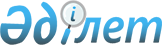 Е.Ә.Ыдырысов, Н.Әбіқаев туралыҚазақстан Республикасы Үкіметінің қаулысы 2002 жылғы 29 қаңтар N 132     Қазақстан Республикасының Үкіметі қаулы етеді:     Ерлан Әбілфайызұлы Ыдырысов Қазақстан Республикасының Сыртқы істер бірінші вице-министрі болып тағайындалсын, басқа жұмысқа ауысуына байланысты Нұртай Әбіқаев бұл қызметтен босатылсын.     Қазақстан Республикасының        Премьер-МинистріМамандар:     Багарова Ж.А.,     Қасымбеков Б.А.
					© 2012. Қазақстан Республикасы Әділет министрлігінің «Қазақстан Республикасының Заңнама және құқықтық ақпарат институты» ШЖҚ РМК
				